10. ÉVÉNEMENT: rencontre avec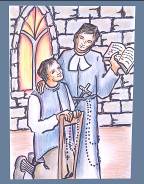 Mathurin Rangeard● Date: 1705 fin de l’été:● Lieu: église des Pénitents, Poitiers● Valeur: Mathurin le catéchète: aider à la croissance de la foi: dire sa foi, l’articuler de façon accessible, la proposer.● Éléments biographiques Le saint confessait dans l'église des Pénitentes, lorsqu'il voit entrer un jeune homme qui prie avec dévotion et récite son chapelet ; son attitude recueillie frappe le missionnaire qui, les confessions terminées, s'approche de l'inconnu et le questionne sur ses projets. - «J'ai l'intention, répond celui-ci, d'entrer chez les Capucins ; un de leurs Pères vient de prêcher dans ma paroisse ; il me semble que Dieu m'appelle à sa suite. Je suis entré au hasard dans cette église pour prier.» - «Non pas au hasard, répond l'homme de Dieu, mais providentiellement. N'aimeriez-vous pas aider les missionnaires dans leurs travaux? Suivez-moi: c'est votre vocation assurée.» Le voyageur était Mathurin Rangeard, de la paroisse poitevine de Bouillé-Saint-Paul, sur les confins de l'Anjou ; né le 7 novembre 1687, il avait alors dix-huit ans. Conquis par les vertus de Montfort, il devait s'attacher à lui pour toujours et le suivre dans la plupart de ses missions. Après la mort du saint, il recevra la tonsure des mains de Mgr de Poudras, coadjuteur de Mgr de la Poype, à la mission de Jaulnay, en 1722 ; il terminera sa vie à Saint-Laurent-sur-Sèvre, le 22 juillet 1760, après avoir travaillé pendant cinquante-cinq ans à l'œuvre des missions. Conscience délicate à l'excès, il ne prononcera jamais de vœux; mais il portera le nom de « Frère Mathurin », et sera le premier de cette lignée de Frères coadjuteurs, qui dans leur rôle obscur, rendront tant de services au Père de Montfort et à ses successeurs. (Le Crom, pages 148-149)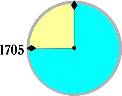 ● Citation de Montfort: (Règles des missionnaires de la Compagnie de Marie, 79, 80, 82, 83)– L'emploi de catéchiste étant le plus grand de la mission, celui qui en [est] chargé par l'obéissance applique tous ses soins pour s'en bien acquitter; car il est plus difficile de trouver un catéchiste accompli qu'un parfait prédicateur.Il tâche de se faire aimer et craindre tout ensemble, en sorte cependant que l'huile de l'amour surpasse le vinaigre de la crainte. C'est pourquoi, s'il intimide les enfants par des menaces et des pénitences humiliantes d'un bon maître, il les anime comme un bon père par les louanges qu'il leur donne, par les récompenses qu'il leur promet et leur distribue, par les caresses qu'il leur fait. Mais jamais il ne les frappe de la main ni de la gaule. (...)– (...) Il peut (...) et il doit même égayer le catéchisme, qui de soi- même est assez sec, soit par des manières engageantes, soit par de petites pointes d'esprit, soit par de petites et courtes histoires agréables, afin de plaire par là aux enfants et de renouveler leur attention.– Il a pour grande maxime d'interroger beaucoup les enfants et de parler très peu pendant qu'il interroge, réservant à leur faire ou faire faire par quelqu'autre missionnaire une exhortation pathétique, d'un bon quart d'heure, sur quelque grande vérité, sur la fin du catéchisme, afin qu'après avoir éclairé leur esprit par les demandes du catéchisme, leur cœur soit attendri et touché par cette exhortation. De toutes les manières, celle-là est la plus propre pour apprendre en peu de temps le catéchisme aux enfants et pour les convertir à Dieu, comme l'expérience l'a fait connaître.● Éclairage biblique: (Luc 10:21-22)A l’instant même, il exulta sous l’action de l’Esprit Saint et dit: «Je te loue, Père, Seigneur du ciel et de la terre, d’avoir caché cela aux sages et aux intelligents et de l’avoir révélé aux tout petits. Oui, Père, c’est ainsi que tu en as disposé dans ta bienveillance. Tout m’a été remis par mon Père, et nul ne connaît qui est le Fils, si ce n’est le Père, ni qui est le Père, si ce n’est le Fils et celui à qui le Fils veut bien le révéler.»● Intégration personnelle/partage: – Retour sur les textes: quels liens je vois entre eux? Que m'apprennent-ils de Montfort? De ma relation à Dieu et aux autres?– Dans l’exploration et la compréhension de ma foi, quelle personne, quel auteur m’a beaucoup aidé?– Aujourd’hui, qu’est-ce qui m’aide le plus à nourrir et approfondir ma foi?– Comment transmettre notre foi aux autres, surtout aux jeunes?● Prière/célébration: Prions pour tous ceux et celles qui travaillent à présenter et à faire grandir la foi.– Nous te confions Seigneur les parents et les grands-parents qui témoignent de leur foi à leurs enfants et petits-enfants.Éclaire-les et soutiens-les Seigneur.– Nous te prions Seigneur pour les évêques, les prêtres, les diacres qui ont à faire goûter ta Parole dans l’homélie.Éclaire-les et soutiens-les Seigneur.– Nous te prions Seigneur pour notre pape François: guide-le sur les pas de saint Pierre pour qu’il affirme sa foi et guide ton Église.Éclaire-le et soutiens-le Seigneur.– Nous te confions Seigneur les enfants qui n’ont jamais entendu parler de toi: envoie-leur des témoins de ta présence dans leur vie.Éclaire-les et soutiens-les Seigneur.● Symbole: un dessin d’enfant● Action/engagement: – Je choisis un geste par lequel je témoignerai de ma foi.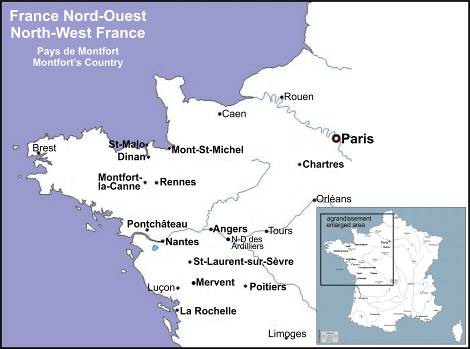 